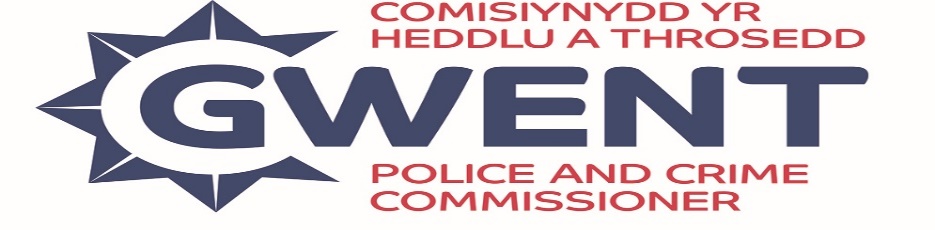 MINUTES OF THE INDEPENDENT CUSTODY VISITING SCHEMEHELD REMOTELYON  19th JANUARY 2022Present:	Ms Jean Munton - Chair, Independent Custody Visitor (JM)Mr David Binding – Vice Chair Independent Custody Visitor (DB)Ms Lesley Ball – Independent Custody Visitor (LB)Mr Richard Holland – Independent Custody Visitor (RH)Mrs Lisa Langley – Independent Custody Visitor (LL)Also in attendance:	Mrs Nicola Warren - Scheme Administrator, OPCC (NW)		Mrs Ceri Davis - Assistant Scheme Administrator, OPCC (CD)		Chief Inspector – Huw Jones (HJ)		Inspector Roland Giles – Custody Newport (RG)		Louise Price – Custody Lead Nurse (LP)		Sergeant Laurence Carrington – Continuous Improvement (LC)The meeting commenced at 6:03 p.m.
Meeting concluded at 7:40pmNotes and ActionsAction1.ApologiesApologies for absence were received from Michael Hallinan.2.Minutes and Actions from Previous MeetingsThe minutes of the last meeting were agreed as a true and accurate record.3.Disparity TrainingSergeant LC advised us that the Force had implemented a Disparity Scrutiny Panel which involved independent members from the Independent Advisory Group (IAG) Independent Custody Visitors, members of the community from various ethnic minority backgrounds and members with protected characteristic backgrounds. The members scrutinise a number of processes within Custody to ensure they are fair, proportionate and transparent towards detainees from different backgrounds, towards children, males and females.LC welcomed any further interest from ICVs joining the panel. JM and DB advised they would be interested in sitting on the panel. LC advised us the Scrutiny Panel would be held quarterly and would focus on three key areas which were Strip Searches, Remands, Use of Force, and Others as required.  These areas had been identified by the national working group and advised all forces to implement the custody scrutiny panel.LC gave a presentation on each key area and what is required of custody officers.NW asked if there were sufficient female officers on shift should females need to be strip searched.  HJ advised us that shifts were planned to try to ensure there were sufficient female officers in custody on every shift to carry out strip searchers when required. However, if no officers were available in custody, a female officer from the local policing area LPA would be called in to conduct the search.4.Custody UpdateRG advised us that Newport custody refurbishment had been completed and the suite reopened at the beginning of December and both custody suites were now fully operational. RG informed us that the Covid practices remained in place and Solicitors were still attending in person. RG advised us that a more vigorous track and trace system had been put in place to ensure all tracking details were captured. All attendees entering the custody unit, other than officers, were let into the unit instead of entering with their ID card. The system is working well and allowed a more controlled unit making it easier to capture the attendee’s details. RG advised us as part of the refurbishment at Newport custody there had been new cell doors, bunks and toilets and ten cells had been painted in green as part of a wellbeing pilot.RG informed us that peer reviews were being conducted with other forces.  A three day visit to three units in Dyfed Powys custody had taken place to observe their practices and processes to share knowledge, learning and to offer recommendations. RG had provided some recommendations to Dyfed Powys.RG advised us that a visit to Cardiff Bay custody had taken place and a Sergeant would be visiting Bridgend this week.RG advised us that South Wales and Dyfed Powys had conducted a peer review on Gwent custody.RG informed us that some good practices had been taken from Dyfed Powys and implemented within Gwent.  This involved distraction boxes for children and vulnerable detainees including footballs to play with in the cells or in the exercise yard and they had established a link with Caerphilly Library to restock the custody library.RG advised us that a daily management meeting had been implemented to discuss, any areas of focus or concerns about the management of the unit. The meeting also focuses on children in custody and their cases and this enables the Inspector or Chief Inspector chase up processes with divisional colleagues.  RG informed us that the meetings were positive and effective and allowed quick time feedback for information. RG advised us that the attendees in the daily management meeting were the Chief Inspector, Inspector, Lead Nurse and the Diversionary Manager.RG agreed that it would be helpful if visits were not conducted during 09:30am – 10am whilst the daily management meeting would be taking place. RG advised us that posters were now being displayed in both units with guidance on the complaints process. Also, posters were being displayed informing detainees of entitlements such as stationery, literature and showers whilst in custody. RG informed us that there was still an issue with obtaining ambient and hot food.  There was an issue nationally with a shortage of HGV drivers which was resulting in stock shortages.  A meeting with Procurement was planned to resolve the issue and the Chief Officers were aware of the matter.RG advised us that a new process had been implemented with Newport Offending service to improve the service.  Newport Offending service advises custody about the children under their service, such as the type of inventions in place and who the social worker is for the child, which was beneficial information for the Sergeants when children and in custody. RG informed us that there was a Custody Detention Officer (CDO) course taking place and this would see six CDO’s join Newport custody in February following completion of the course.  There would then be five CDO’s on each shift.RG advised us that a recruitment process had started for an additional five CDO’s.HJ informed us that a flexible operating model had been created there were less officers in Ystrad Mynach.  This was as a result of the demand being greater in Newport.  HJ advised us that seven Sergeants has been trained and would be working with their mentor over the coming weeks.  This would see twenty Sergeants available to cover if and when required. HJ advised us there were several Sergeants in other areas of the force that could be utilised should cover be required. HJ advised as part of a succession plan created the experienced Sergeants would receive refresher training and would be rotated with new recruits. This would see a regular rotation of Sergeants on a two-yearly basis and using the time for development and progression.HJ informed us that an additional three Custody Nurses had been recruited and would be joining in the coming months.  The team would have a Lead Nurse and eight nurses per shift, four in Newport and four in Ystrad Mynach.NW asked LP of the hospital were ensuring detainees were being kept in hospital for the appropriate time now if there were safety concerns. LP confirmed that the issue with detainees being released from A&E back to custody before it was safe to do had be resolved.  A protocol had been agreed if a detainee had been admitted with a suspected drug over dose or a concealed package then they would remain in A&E for six hours unless the detainee would not accept medical advice and had been cleared by a senior doctor.  If the individual is deemed to have capacity and will not remain in A&E a senior doctor would do a full examination and they would return to custody. LP advised us there had not been any detainees refusing to remain in A&E.LP informed us that two of the recruited nurses were trained Paramedics and therefore, the custody nurse team would have varied experience across the health care staff from paramedics, mental health nurses to general nurses.LP confirmed that the Covid triage process was still in place when booking in detainees, some questions asked would be altered to reflect the symptoms of the new Covid variant.  The questions are asked before the detainee enters the unit and if the detainees were symptomatic, they would be segregated into the Covid wing.HJ advised us there were nine cells in Ystrad Mynach unit that were utilised for detainees who were Covid positive or Covid symptomatic. HJ informed us prior to the detainee being transported to the Covid wing in Ystrad the transporting officer would radio the CDO to advise and ensure acceptance.  This is proving to be most efficient process for both custody officers and the Local Policing Area.5.Terms of ReferenceNW advised us of the terms of reference for the meeting. CD to circulate to all members. NW asked if visitors would prefer to attend our next meeting in person, to continue online or with hybrid approach of both.  CD to email visitors requesting their preference. CDCD6.Abuse of PowerNW advised us the of the reporting process should there be any concerns with abuse of trust or position.  NW advised us that ICVs represented the Commissioner and their position as ICV should not be used for any other reason other than to check on the Welfare of detainees. We discussed some examples of inappropriate behaviour and NW advised us that there was an expectation that ICV’s would report inappropriate behaviour. ICVs were advised that they would be supported if they do report any inappropriate behaviour and they could contact the scheme administrator or assistant at any time should they have any concerns.NW advised us there was a Safecall number available to call should you wish to remain anonymous. CD to circulate number to all members.  All reports would be investigated whether reported anonymously or not. All members confirmed they understood what they would consider to be an abuse of trust or position. HJ advised us the process for reporting abuse of trust within the custody unit was to report to the Inspector or the Chief Inspector or to the scheme administrator should ICVs not feel comfortable raising with the Inspector and this would be fully supported.JM assured us that she had always been impressed by the way in which the custody officers had dealt with the detainees. CD7.Scheme Update & Performance Framework UpdateNW advised us that there were six visitors on the scheme.NW informed us that three new ICV’s visitor inductions would be taking place this week, increasing number of visitors to nine.NW advised us that another recruitment campaign would take place and it is hoped that we will reach a wider audience to encourage more interest.NW advised that now both custody units are fully and operational weekly visits will resume as opposed to alternative visits now that visitor numbers were sufficient.    NW confirmed the new visitors would be included in rota from February and would visit with an experienced visitor until they were confident to conduct visits.NW asked JM if she could advise the new visitors of the parking protocol when visiting the units.NW to send JM the new visitors contact details in order to produce the rota.Twelve visits had taken place over the previous quarterly with one missed visit due to cover not being available. All visits took place on a Wednesday through November but varied in October and December. NW asked the visitors if they could vary the visit days.NW asked visitors to submit visit forms as soon as possible to ensure she could monitor the forms and to ensure she was able to complete the Quarterly statistical information for the Independent Custody Visiting Association.RH raised an issue with the visitor forms not being in the correct format in Newport custody. CD to print and send form to Newport unit.CD to send some prepaid envelope to RH.It was agreed that the visit report form now had sufficient space to allow for comments since it had been modified.NW advised us from the visit reports received there had been twenty-two minor issues raised that had been dealt with immediately by the Custody Sergeant. NW informed us an issue had been raised, regarding temperature checks not being carried out prior to detainees entering the unit.  This was followed up by the OPCC and confirmation had been received that the process was still in place. NW advised us that on two occasions visitors had attended Ystrad Mynach unit to carry out a visit but there had been no detainees present. This was followed up with the Inspector and it was confirmed that no detainees were present NW advised there had been a considerable increase in visits being accepted.  There were eighty-eight detainees in custody during the visits during the quarter, seventy-eight visits were accepted, the other detainees either refused a visit, were in interview, asleep or in intoxicated.NW advised there had minimal delays in terms of visitor access to the custody suit with nine visits of the visits being granted access within five minutes.NW reiterated that if the detainees had been seen and no issues had been raised there would be no need to check the detainee’s custody record unless the visitor felt appropriate.NW informed us refresher training would be conducted following the induction of the new visitors. NW to send out available dates in the coming weeks.NW asked visitors to ensure their ID Cards are kept up to date.NW asked the visitors to view the straight to resources bite size training within circulated Independent Custody Visitor Association newsletter. JMNWCDCDNWAll visitors8.Any Other BusinessJM advised us that she would not be available to chair the next meeting. CD to circulate a revised meeting date. CD9.Date of Next MeetingThe next meeting will be held at 6pm, on the 6th April 2022.Actions from Meeting dated 22nd January 2022Actions from Meeting dated 22nd January 2022Minute
NumberActionOwnerUpdateComplete/Ongoing5.NW advised us of the terms of reference for the meeting. CD to circulate to all members. CDTerms of reference circulated to all scheme members.Complete5.NW asked if visitors would prefer to attend our next meeting in person, to continue online or with hybrid approach of both.  CD to email visitors requesting their preference.CDEmail sent to all visitors requesting their preference.Complete6.NW advised us there was a Safecall number available to call should you wish to remain anonymous. CD to circulate number to all members.  All reports would be investigated whether reported anonymously or notCDSafecall number circulated to all.Complete7.NW asked JM if she could advise the new visitors of the parking protocol when visiting the units.JM7CD to send JM the new visitors contact details in order to produce the rota.CDNew visitor contact details sent to JM.Complete7.RH raised an issue with the visitor forms not being in the correct format in Newport custody. CD to print and send form to Newport unit.CDPost visitor report forms to both custody units.Complete7.CD to send some prepaid envelope to RH.CDEnvelopes posted.Complete7.NW informed us refresher training would be conducted following the induction of the new visitors. NW to send out available dates in the coming weeks.NWDates sent out but will need to send out a new date due to lack of availability.Ongoing7.NW asked the visitors to view the straight to resources bite size training within circulated Independent Custody Visitor Association newsletter.All Visitors8.JM advised us that she would not be available to chair the next meeting. CD to circulate a revised meeting date.CDNew date circulated. CompleteActions from Meeting dated 13th October 20213.RG informed us that no decision had been made regarding the consideration of a partial collaboration with South Wales Police Force to detain Gwent Police detainees.RGNo decision had been made regarding the consideration of a partial collaboration with South Wales Police Force to detain Gwent Police detainees. RG to update at January meeting.Ongoing6.It was requested that visitors who would prefer to attend the next meeting in person at Gwent Police Headquarters should notify CD via email prior to the meeting date.All VisitorsDue to current Covid 19 guidelines the option to meet in person is not possible.Ongoing